สอบปลายภาค20 ข้อ 20 คะแนน     วิชา การพัฒนาระบบพาณิชย์อิเล็กทรอนิกส์จงเลือกคำตอบที่สุดเพียงข้อเดียว1. พาณิชย์อิเล็กทรอนิกส์คือข้อใดTop of FormE-CommerceE-OfficeE-CardE-Book 2. ข้อใด ไม่ใช่ ความหมายของพาณิชย์อิเล็กทรอนิกส์รูปแบบการทำธุรกรรมซื้อ-ขาย แลกเปลี่ยนสินค้าผ่านระบบอิเล็กทรอนิกส์ รูปแบบการทำธุรกรรมซื้อ-ขาย แลกเปลี่ยนบริการผ่านระบบคอมพิวเตอร์การซื้อ-ขาย แลกเปลี่ยนสินค้าและบริการผ่านเว็บไซต์การซื้อ-ขาย สินค้าและบริการในตลาดสด3. ความล่าช้าที่เกิดจากการจัดทำและส่งเอกสารทางการค้าแก้ปัญหาโดยการนำระบบใดเข้ามาแก้ปัญหา
Top of Formระบบการแลกเปลี่ยนข้อมูลอิเล็กทรอนิกส์ระบบ EDI ระบบ Electronics Data Interchange ถูกทุกข้อ Bottom of Form4. จากคำตอบข้อ 3 ระบบดังกล่าวยังได้รับความนิยมค่อนข้างน้อยเพราะเหตุใดรักษาความลับไม่ได้บุคลากรที่เกี่ยวข้องขาดความชำนาญค่าใช้จ่ายในการวางระบบและดำเนินงานสูงมากไม่มีความปลอดภัย5. การค้าผ่านช่องทางอิเล็กทรอนิกส์โดยใช้ระบบโทรศัพท์เคลื่อนที่มักเรียกบริการนี้ว่าอะไร Top of FormE-mail Mobile-Commerce หรือ M-CommerceE-BookE-Learning 6. การเปลี่ยนแปลงทางด้านซอฟต์แวร์ที่ใช้งานได้ง่าย หลากหลายและพัฒนาอย่างต่อเนื่องจนเกิดการซื้อขายกันบนอินเทอร์เน็ตเป็นการค้าของยุคใดยุคการแลกเปลี่ยนข้อมูลอิเล็กทรอนิกส์ยุคพาณิชย์อิเล็กทรอนิกส์ยุคอินเทอร์เน็ตยุคอิเล็กทรอนิกส์7. ข้อใดคือการทำการค้าระหว่าง Customer (ผู้บริโภคหรือผู้ซื้อ) กับ Business (ผู้ทำการค้า) 
Top of Formลูกค้าต้องการซื้อหนังสือกับร้านค้าร้านขายหนังสือค้าต้องการสั่งซื้อหนังสือจากโรงพิมพ์โรงพิมพ์ต้องการซื้อต้นฉบับจากผู้เขียนผู้บริโภคต้องการขายรถยนต์ของต้นเองให้กับผู้บริโภคท่านที่สนใจBottom of Form8. ข้อใดเป็นการทำการค้าระหว่าง Business (ผู้ทำการค้า) กับ Business (ผู้ทำการค้า)  
Top of Formลูกค้าต้องการซื้อหนังสือกับร้านค้าร้านขายหนังสือค้าต้องการสั่งซื้อหนังสือจากโรงพิมพ์โรงพิมพ์ต้องการซื้อต้นฉบับจากผู้เขียนผู้บริโภคต้องการขายรถยนต์ของต้นเองให้กับผู้บริโภคท่านที่สนใจ 9.   จากภาพ ตรงกับการค้าประเภทใด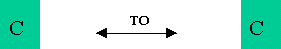 Bottom of FormTop of Formการทำการค้าระหว่าง Customer (ผู้บริโภคหรือผู้ซื้อ) กับ Business (ผู้ทำการค้า) การทำการค้าระหว่าง Business (ผู้ทำการค้า) กับ Business ( ผู้ทำการค้า) การทำการค้าระหว่าง Business ( ผู้ทำการค้า) กับ Customer (ผู้บริโภคหรือผู้ซื้อ)การทำการค้าระหว่าง Customer (ผู้บริโภคหรือผู้ซื้อ) กับ Customer (ผู้บริโภคหรือผู้ซื้อ) 10.   จากภาพ ตรงกับการค้าประเภทใด
Top of Form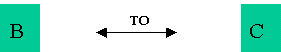 การทำการค้าระหว่าง Customer (ผู้บริโภคหรือผู้ซื้อ) กับ Business (ผู้ทำการค้า) การทำการค้าระหว่าง Business (ผู้ทำการค้า)  กับ Business ( ผู้ทำการค้า) การทำการค้าระหว่าง Business ( ผู้ทำการค้า)  กับ Customer (ผู้บริโภคหรือผู้ซื้อ) การทำการค้าระหว่าง Customer (ผู้บริโภคหรือผู้ซื้อ)  กับ Customer (ผู้บริโภคหรือผู้ซื้อ) 11. ขั้นตอนใดเป็นด่านแรกของการค้าแบบพาณิชย์อิเล็กทรอนิกส์Bottom of FormTop of Formออกแบบและจัดทำเว็บไซต์โฆษณาและเผยแพร่ข้อมูลทำรายการซื้อขาย ส่งมอบสินค้า 12. วิธีใดเป็นวิธีการส่งมอบสินค้าประเภทซอฟต์แวร์Bottom of FormTop of Formระบบขนส่งทางเรือระบบขนส่งทางไปรษณีย์ระบบขนส่งทางอากาศดาวน์โหลดจากระบบอินเทอร์เน็ต 13. ช่องทางที่จะรับ feed back หรือข้อคิดเห็นต่าง ๆ จากลูกค้าถือเป็นขั้นตอนใดของการค้าแบบพาณิชย์อิเล็กทรอนิกส์Bottom of FormTop of Formโฆษณาและเผยแพร่ข้อมูลทำรายการซื้อขายส่งมอบสินค้าบริการหลังการขาย Bottom of FormBottom of Form14. ในยุคการแลกเปลี่ยนข้อมูลอิเล็กทรอนิกส์ มีการนำระบบ EDI เข้ามาใช้ส่วนใหญ่ในวงการใด
Top of Formวงการอุตสาหกรรมหรือการค้าเฉพาะทางวงการเกษตรกรรมวงการภาพยนต์ถูกทุกข้อ Bottom of Form15. การค้าอิเล็กทรอนิกส์บนอินเทอร์เน็ตมีเครื่องมือสำหรับให้บริการข้อมูลสินค้าและรับคำสั่งซื้อพร้อมกับการชำระเงินในรูปของอะไร
Top of Formเว็บไซต์โทรศัพท์บ้านโทรศัพท์เคลื่อนที่เคาน์เตอร์เซอร์วิส 16. การออกแบบเว็บไซต์ให้มีเสมือนตัวช่วยนำทาง เช่น เมนู หรือปุ่มเดินหน้า หรือย้อนกลับ เป็นหลักการออกแบบเว็บไซต์ข้อใด111111111111111111!111111ffrvfmrtf7nfu7d8reeeeeBottom of FormBottom of Form1Top of Formออกแบบด้วยรูปลักษณ์ที่สวยงาม น่าสนใจออกแบบขั้นตอนวิธีใช้ที่ง่ายและสะดวกออกแบบเว็บให้ทันสมัยและเป็นปัจจุบันออกแบบด้วยการสร้างความแตกต่าง 17. การโฆษณาเผยแพร่หรือให้ข้อมูลเกี่ยวกับสินค้าหรือบริการวิธีใด ต้องเสียค่าใช้จ่ายมากที่สุดBottom of FormTop of Formลงประกาศตามกระดานข่าวจัดทำป้ายโฆษณาออนไลน์โฆษณาผ่านอีเมล์โฆษณาผ่านสื่ออื่น ๆ เช่น หนังสือ นิตยสาร หนังสือพิมพ์ รถโดยสารสารธารณะ 18. ขั้นตอนใดนับเป็นหัวใจสำคัญของการค้าอิเล็กทรอนิกส์ ซึ่งเป็นจุดที่จะวัดเป็นตัวเงินได้ว่าจะขายได้เท่าไหร่ ผลได้ผลเสียนั้นคุ้มหรือไม่คุ้มBottom of FormTop of Formการโฆษณาเผยแพร่หรือให้ข้อมูลการทำรายการซื้อขายการส่งมอบสินค้าการบริการหลังการขาย 19. ข้อใดกล่าวถูกต้องเกี่ยวกับสินค้าประเภทหนังสือ เสื้อผ้า รองเท้าBottom of FormTop of Formเป็นสินค้าจับต้องไม่ได้Soft goodsจัดส่งโดยการให้ลูกค้าดาวน์โหลดจัดส่งโดยระบบไปรษณีย์ ทางเรือ หรือทางอากาศ 20. การจัดตั้งศูนย์บริการลูกค้าเพื่อแก้ไขหรือตอบปัญหากับลูกค้าตลอด 24 ชม. เรียกว่าอะไรBottom of Form222Top of Formระบบปัญหาถามบ่อย (FAQ = frequency ask question)เคาน์เตอร์เซอร์วิส (Counter Service)คอล เซ็นเตอร์ (Call Center)ฟีดBottom of Form